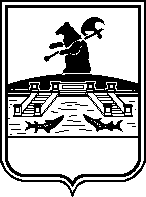 Администрация городского округагород РыбинскПОСТАНОВЛЕНИЕот 21.12.2018                                                                             			        №3913 О создании Стратегического советагородского округа город Рыбинск В целях реализации эффективных методов стратегического управления городом, выявления дополнительных ресурсных источников для реализации стратегии социально-экономического развития городского округа город Рыбинск до 2030 года, ключевых точек роста и стратегических проектов развития города, в соответствии с Федеральным законом от 06.10.2003 № 131-ФЗ «Об общих принципах организации местного самоуправления в Российской Федерации», Федеральным законом от 28.06.2014 № 172-ФЗ «О стратегическом планировании в Российской Федерации», Уставом городского округа город РыбинскПОСТАНОВЛЯЮ:1. Создать Стратегический совет городского округа город Рыбинск.			2. Утвердить Положение о Стратегическом совете городского округа город Рыбинск (Приложение 1).	3. Утвердить состав Стратегического совета городского округа город Рыбинск (Приложение 2).	4. Контроль за исполнением настоящего постановления оставляю за собой.Глава городского округагород Рыбинск                                                                	                       Д.В. Добряков								Приложение 1								 к Постановлению Администрации 								городского округа город Рыбинск 								от 21.12.2018 № 3913Положение о Стратегическом совете городского округа город Рыбинск I. Общие положения1. Положение о Стратегическом совете городского округа город Рыбинск разработано в целях содействия реализации Стратегии социально – экономического развития городского округа город Рыбинск до 2030 года (далее – Стратегия). 2. Стратегический совет городского округа город Рыбинск  (далее - Совет) является консультативно - координирующим органом, созданным для участия в реализации Стратегии, стратегических проектах развития города.3. В своей деятельности Совет руководствуется действующим законодательством Российской Федерации и Ярославской области, нормативными актами органов местного самоуправления, Уставом городского округа город Рыбинск, а также настоящим Положением.II. Цель, задачи Совета1. Целью деятельности Совета является реализация эффективных методов стратегического управления городом, выявление дополнительных ресурсных источников на федеральном и региональном уровне для реализации Стратегии, ключевых точек роста и стратегических проектов развития города, выработка согласованных решений по вопросам обеспечения реализации Стратегии на основе координации и контроля процесса достижения стратегических целей, а также результатов их достижения.2. Основными задачами деятельности Совета являются: 1) выявление актуальных проблем развития городского округа город Рыбинск, формирование предложений по их решению в рамках Стратегии;2) поиск и привлечение в рамках действующего законодательства всех возможных источников ресурсов для реализации Стратегии, в том числе на федеральном и региональном уровне;3) привлечение экспертов федерального, регионального и местного уровня для обсуждения и участия в проектах Стратегии; 4) рассмотрение, обсуждение и оценка реализации Стратегии, выработка рекомендаций по ее корректировке;5) разработка предложений по внесению изменений в Стратегию, в том числе по актуализации направлений развития города исходя из стратегических ориентиров Российской Федерации и Ярославской области;6) выработка предложений по улучшению процесса стратегического управления развитием городского округа город Рыбинск, в том числе по совершенствованию системы и механизмов управления социально-экономическим развитием городского округа город Рыбинск.7) координация инициатив и обеспечение взаимодействия органов местного самоуправления городского округа город Рыбинск, органов государственной власти Ярославской области, бизнеса, образовательных учреждений и общественных организаций, средств массовой информации, направленных на реализацию Стратегии;8) организация информирования населения городского округа город Рыбинск  о ходе реализации Стратегии, вовлечение граждан, проживающих на территории городского округа город Рыбинск, в процесс открытого обсуждения вопросов развития города;9) вовлечение активной части населения города в обсуждение стратегических перспектив развития города и реализацию проектов Стратегии.III. Права СоветаДля осуществления своих задач Совет имеет право:1. привлекать для решения задач по отдельным направлениям в качестве экспертов соответствующих специалистов федерального, регионального и местного уровня; 2. создавать рабочие группы для решения основных вопросов, отнесенных к его компетенции, и определять порядок их работы;3. запрашивать у органов местного самоуправления и организаций городского округа город Рыбинск в установленном порядке информацию, необходимую для работы Совета;4. представлять предложения, выступления, аналитические материалы по актуальным проблемам, перспективам, ресурсным источникам социально-экономического развития города, в том числе Главе городского округа город Рыбинск;5. заслушивать представителей органов местного самоуправления, заинтересованных организаций и предпринимательского сообщества по вопросам, отнесенным к компетенции Совета, и принимать соответствующие решения.IV. Состав СоветаСовет состоит из председателя Совета, его заместителя, секретаря и членов Совета, которые принимают участие в его работе на общественных началах. Секретарь Совета избирается на заседании Совета.В состав Совета могут входить представители органов государственной власти Ярославской области, органов местного самоуправления, представители предприятий малого, среднего и крупного бизнеса, финансовых, общественных, научных и образовательных организаций, учреждений культуры и средств массовой информации.Состав Совета формируется сроком на один год.Члены Совета имеют право доступа ко всем результатам работы Совета и его рабочих групп.Председатель Совета:руководит текущей деятельностью Совета;распределяет обязанности между членами Совета и дает им отдельные поручения;организовывает контроль за выполнением решений Совета;утверждает решения Совета.Секретарь Совета:организует проведение заседания Совета, в том числе информирует членов Совета о проведении заседания Совета и повестке заседания;осуществляет подготовку материалов для заседаний Совета;ведет протокол заседания Совета;организует работу рабочих групп в рамках Совета;осуществляет взаимодействие с членами Совета по различным вопросам, связанным с целями и задачами деятельности Совета.8. Секретарь Совета имеет право запрашивать у членов Совета любую информацию, связанную с целями и задачами деятельности Совета.9. На заседания Совета могут быть приглашены эксперты различного уровня по всем аспектам социально-экономического развития города.V. Регламент функционирования Совета1. Заседания Совета проводятся по мере необходимости и в сроки, обеспечивающие оперативное решение вопросов, отнесенных к его компетенции.2. Совещания Совета могут проводиться в режиме видеоконференцсвязи.3. Члены Совета участвуют в заседаниях Совета лично.4. Заседание Совета ведет председатель Совета либо по его поручению заместитель председателя Совета.5. Все заседания Совета оформляются протоколом, который подписывается председателем и секретарём.6. Решения Совета носят рекомендательный характер, принимаются простым большинством голосов присутствующих на заседании членов Совета путем открытого голосования. При равенстве голосов голос председательствующего на заседании является решающим. Заседание Совета правомочно, если на нем присутствует не менее половины его членов.7. В том случае, если член Совета входит в рабочую группу, результаты деятельности которой выносятся на рассмотрение Совета, право голосования данного члена Совета приостанавливается на период до вынесения решения.8. Подлинники протоколов заседаний Совета, материалы к ним, а также информация о выполнении принятых решений хранятся у секретаря Совета.9. Организационно-техническое обеспечение деятельности Совета осуществляется Администрацией городского округа город Рыбинск.10. Информация о деятельности Совета размещается на сайте Администрации городского округа город Рыбинск в разделе, посвященном Стратегии: «Рыбинск  завтра».Начальник управления экономического развития и инвестиций					А.В. Кузнецов								Приложение 2								к Постановлению Администрации 								городского округа город Рыбинск								от 21.12.2018 № 3913 Состав Стратегического совета городского округа город Рыбинск ПредседательДобряков Денис Валерьевич – Глава городского округа город РыбинскЗаместитель председателяРудаков Дмитрий Станиславович – первый заместитель Главы АдминистрацииЧлены советаРябченков Алексей Владимирович – заместитель Главы Администрации по городскому хозяйству;Шульдина Наталья Михайловна – заместитель Главы Администрации по социальным вопросам;Старухин Алексей Алексеевич – заместитель Главы Администрации по безопасности;Кузнецов Алексей Владимирович – начальник Управления экономического развития и инвестиций;Нелидова Виктория Анатольевна – и.о. директора Департамента архитектуры и градостроительства;Киреев Георгий Игоревич – начальник Управления стротельства;Поляков Виктор Анатольевич – заместитель генерального директора – управляющий директор ПАО «ОДК-Сатурн» (по согласованию);Гончаров Олег Александрович – управляющий директор АО «Судостроительный завод «Вымпел», генеральный директор ООО «Верфь братьев Нобель» (по согласованию);Руснак Олег Викторович – заместитель генерального директора – управляющий директор АО «ОДК-Газовые турбины» (по согласованию);Крундышев Николай Сергеевич – генеральный директор АО «Рыбинский завод приборостроения» (по согласованию); Шебакпольский Михаил Феликсович – генеральный директор АО «КБ «Луч» (по согласованию);Кузнецов Павел Александрович – директор ООО «Завод «Дорожных машин» (по согласованию);Лавров Андрей Евгеньевич – генеральный директор ООО «Верхневолжская производственная сеть» (по согласованию);Герасимов Юрий Анатольевич – генеральный директор ООО «Полимерпласт» (по согласованию);Корюков Михаил Александрович – генеральный директор ООО «Итлан» (по согласованию);Бакулин Юрий Валентинович – директор ООО «Остеосинтез» (по согласованию);Никитин Владимир Степанович – директор ООО «НТП «Тензосенсор», ООО «Интрофизика» (по согласованию);Успасских Эдуард Викторович – генеральный директор ООО «Виконда групп» (по согласованию);Новиков Евгений Владимирович – генеральный директор ООО «Набережная» (по согласованию);Романов Дмитрий Анастасович – генеральный директор АО «Техническая бумага» (по согласованию);Черных Юрий Алексеевич – директор ООО «НПО «Криста» (по согласованию);Степанова Марина Владимировна – Депутат Муниципального Совета городского округа город Рыбинск, индивидуальный предприниматель, глава крестьянского (фермерского) хозяйства(по согласованию);Бондаренко Татьяна Николаевна – представитель ГП ЯО «Северный водоканал» (по согласованию);Ушакова Лариса Юрьевна – Депутат Ярославской Областной Думы, председатель комитета по социальной, демографической политике и здравоохранению (по согласованию);Долгов Константин Алексеевич – председатель Муниципального Совета городского округа город Рыбинск (по согласованию);Цветков Михаил Юрьевич – заместитель председателя Муниципального Совета городского округа город Рыбинск, главный врач ГБУЗ ЯО Городская больница №2 им. Пирогова(по согласованию);Сдвижков Евгений Николаевич – генеральный директор ОАО «РУМСР» (по согласованию);Новиков Виктор Юрьевич – представитель Администрации городского округа город Рыбинск. (по согласованию).Начальник управления экономического развития и инвестиций					А.В. Кузнецов